Информация о социально-экономическом развитии Краснодарского края за январь-апрель 2020 г.*Индекс промышленного производства в апреле 2020г. по сравнению с апрелем 2019г. составил 109,7%, в январе - апреле 2020г. – 102,1%.Объем производства продукции сельского хозяйства всех сельхозпроизводителей (сельскохозяйственные организации, крестьянские (фермерские) хозяйства, хозяйства населения) в январе - апреле 2020г. в действующих ценах, по предварительной оценке, составил 62,0 млрд. рублей (в сопоставимой оценке – 103,5% к январю-апрелю 2019г.).К 1 мая 2020г. в сельскохозяйственных организациях посеяно яровых культур, с учетом пересева погибших озимых, 102,8% к соответствующему периоду предыдущего года.К 1 мая 2020г. в сельскохозяйственных организациях озимые культуры погибли на площади 4,2 тыс. га, в 1,6 раза больше, чем на эту дату предыдущего года, в том числе на зерно – 3,4 тыс. гектаров (в 3,8р. больше аналогичного показателя на 1 мая 2019г.). Пересеяно погибших озимых культур яровыми 0,9 тыс. гектаров.На конец апреля 2020г. поголовье крупного рогатого скота в хозяйствах всех сельхозпроизводителей, по расчетам, составило 538,3 тыс. голов, из них коров – 213,2 тыс., свиней – 619,8 тыс., овец и коз – 220,6 тыс. голов.В структуре поголовья скота по категориям хозяйств доля индивидуального сектора составила: по крупному рогатому скоту – 37,3%, свиньям – 3,2%, овцам и козам – 92,0%. Объем работ, выполненных всеми хозяйствующими субъектами, по виду деятельности «Строительство» в январе-апреле 2020г. составил 64,8 млрд. рублей, или 94,5% (в сопоставимых ценах) к уровню соответствующего периода предыдущего года.Из общего объема работ крупными и средними организациями в январе-апреле 2020г. выполнено работ собственными силами на 27,4 млрд. рублей, что составляет  94,5% к январю-апрелю 2019г. (в том числе выполнено хозяйственным способом строительно-монтажных работ по зданиям и сооружениям на сумму 432,8 млн. рублей, или 105,0% к январю-апрелю 2019г.).В структуре объема работ, выполненных собственными силами, по виду деятельности «Строительство» по договорам строительного подряда, большая часть приходилась на строительство зданий (38,9% от общего объема работ).На конец апреля 2020г. крупными и средними организациями заключено договоров строительного подряда (контрактов) на сумму 6,5 млрд. рублей, что обеспечит 29 дней работы.В январе-апреле 2020г. организациями всех форм собственности и населением построено 17,3 тыс. квартир общей площадью 1150,9 тыс. кв. метров, включая 5,5 тыс. кв. метров жилых домов, построенных на земельных участках, предназначенных для ведения гражданами садоводства, что составило 96,0% к январю-апрелю 2019г.Из общего объема введенного жилья предприятиями и организациями сданы в эксплуатацию 13,5 тыс. квартир общей площадью 641,6 тыс. кв. метров, что составило 106,6% к аналогичному показателю  января-апреля 2019г.Оборот розничной торговли хозяйствующих субъектов всех видов деятельности в январе-апреле 2020г. составил 414,9 млрд. рублей, что в товарной массе на 4,1% меньше, чем в январе-апреле 2019г.Индекс потребительских цен на товары и услуги в апреле 2020г. по сравнению с мартом 2020г. составил 101,1%, в том числе на продовольственные товары – 102,1%, непродовольственные товары – 100,3%, услуги – 100,6%.В I квартале 2020г. объем денежных доходов населения сложился в размере 515380,5 млн. рублей и увеличился на 4,8% по сравнению с I кварталом 2019г.Денежные расходы населения в I квартале 2020г. составили 578403,3 млн. рублей и увеличились на 5,5% по сравнению с соответствующим периодом предыдущего года. Население израсходовало средств на покупку товаров и оплату услуг 519530,7 млн. рублей, что на 5,4% больше, чем в I квартале 2019г.Реальные денежные доходы по оценке, в I квартале 2020г. по сравнению с соответствующим периодом предыдущего года увеличились на 2,7%.Реальные располагаемые доходы (доходы за вычетом обязательных платежей, скорректированные на индекс потребительских цен), по оценке, в I квартале 2020г. по сравнению с соответствующим периодом предыдущего года увеличились на 2,4%.Среднемесячная начисленная заработная плата работников организаций в марте 2020г. составила 37964 рубля. По сравнению с февралем 2020г. она увеличилась на 8,3%, с мартом 2019г. – увеличилась на 9,6%.Реальная заработная плата, рассчитанная с учетом индекса потребительских цен, за март 2020г. по сравнению с февралем 2020г. увеличилась на 7,6%, с мартом 2019г. – увеличилась на 7,2%.С января 2017г. выборочное обследование рабочей силы проводится среди населения в возрасте 15 лет и старше. По итогам обследования в среднем за I квартал 2020г. численность рабочей силы составила 2835,4 тыс. человек или 49,9% от общей численности населения края. В их числе 2698,8 тыс. человек, или 95,2% численности рабочей силы были заняты в экономике и 136,6 тыс. человек не имели занятия, но активно его искали (в соответствии с методологией Международной Организации Труда они классифицируются как безработные).Безработица (по данным министерства труда и социального развития Краснодарского края). В апреле 2020г. признано безработными 28,7 тыс. безработных (в 6,0р. больше, чем в апреле 2019г.), снято с учета 1,5 тыс. безработных (в 2,8р. меньше, чем в апреле 2019г.).Численность трудоустроенных безработных в апреле 2020г. уменьшилась по сравнению с предыдущим месяцем на 53,5%, с апрелем 2019г. – уменьшилась в 2,9р. и составила 0,7 тыс. человек.По расчетным данным численность постоянного населения края на 1 апреля 2020г. составила 5676,6 тыс. человек, из которых 3144,7 тыс. человек (55,4%) – горожане и 2531,9 тыс. человек (44,6%) – сельские жители.В целом по краю за январь-март 2020г. число умерших превысило число родившихся на 34,1%.* по данным Управления Федеральной службы государственной статистики по Краснодарскому краю и Республике Адыгея(https://krsdstat.gks.ru/)Анализ фактических данных о ценах сделок и (или) предложений рынка жилой, коммерческой недвижимости и земельных участков г. Краснодар Рынок жилой недвижимости в рамках настоящего анализа разделен на рынок квартир и рынок домовладений. Коммерческая недвижимость представлена торгово-офисной и производственно-складской.Земельные участки по функциональному назначению подразделены на участки под индивидуальное жилищное строительство (ИЖС) и под коммерческую застройку.Интервал исследования составляет 2 месяца. Исследуемый интервал – март-апрель 2020 года.Рынок жилой недвижимостиВ рамках данного исследования, на территории г. Краснодар выделяются следующие функциональные (географические) районы: 2-площадка, 40 лет Победы, 9-й км, 9-я Тихая, Авиагородок, Баскет-холл, Вавилова, Восточно-Кругликовская, Гидростроителей, Гор. хутор, Горгаз, ЖК «Большая Таманская», ЖК «Гарантия», ЖК «Губернский», ЖК «Достоевский», ЖК «Симфония», ЖК «Солнечный остров», ЖК «Флотилия», ЖК «Элегант», Западный обход, ЗИП (завода измерительных приборов), Знаменский, Ипподром, ККБ (Краевой Клинической Больницы), Комсомольский, Кожевенная, КСК (Камвольно-суконный Комбинат), мкр. Панорама (ЖК «Панорама», ЖК «Керченский», ЖК «Перспектива», ЖК «Севастопольский», ЖК «Смоленский»), Молодежный, Московский, Музыкальный, МХГ (микрохирургии глаза), Немецкая деревня, Новознаменский, Плодородный, Пашковский, Репино, РМЗ (ремонтно-механического завода), Российская, Рубероидный, Северный, Славянский, Старый центр, СХА (сельскохозяйственная академия), Табачная фабрика, ТЭЦ (теплоэлектростанции), Учхоз Кубань, Фестивальный, ХБК (хлопчато-бумажного комбината), Центральный, Черемушки, Школьный, Энка, Юбилейный.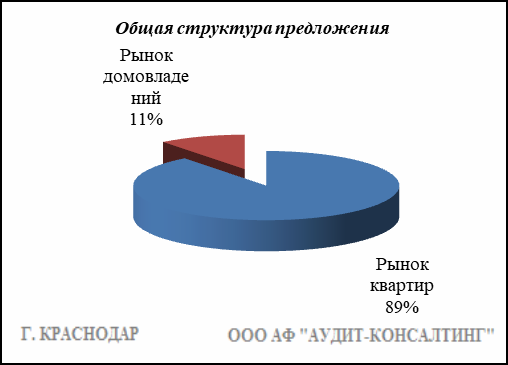 КвартирыРезультат проведенного анализа представлен в следующей таблице. В качестве базиса (100%) применяется средний показатель за 2014 год (49 597 руб./кв.м).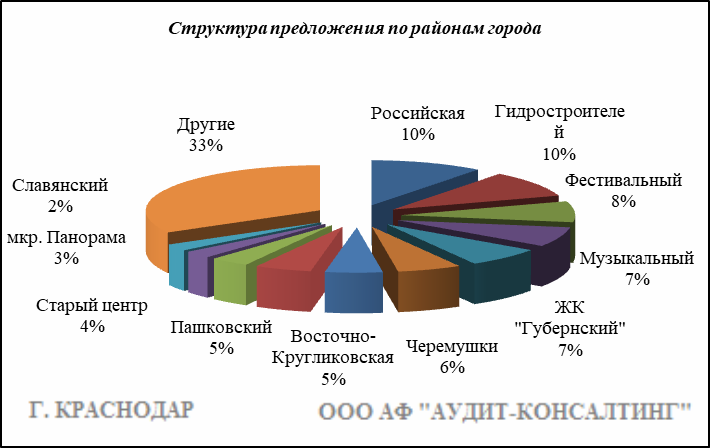 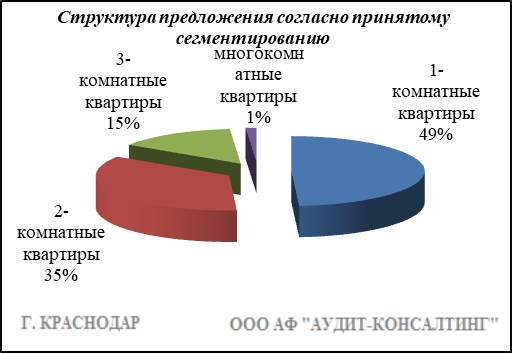 Анализ цен предложений в марте-апреле 2020 г. на рынке квартир представлен в следующей таблице.ДомовладенияРезультат проведенного анализа представлен в следующей таблице. В качестве базиса (100%) применяется средний показатель за 2014 год (42 652 руб./кв.м).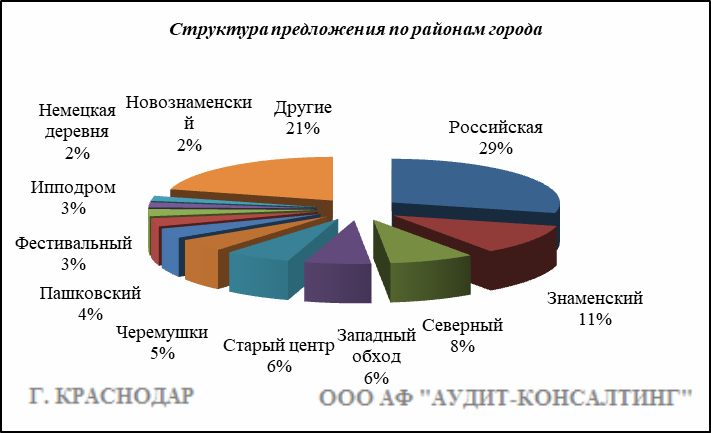 Итоги анализа представлены ниже:Основные выводы относительно рынка жилой недвижимости Проведенный анализ рынка показал следующее:Квартиры выставляются на рынок (без учета скидки на торг) в диапазоне от 30 000 руб./кв.м. – 110 833 руб. /кв.м. в зависимости от различных ценообразующих факторов, в среднем же по состоянию на март-апрель 2020г. цена предложения квартир составляет 57 694 руб./кв.м.Цена предложения домовладений в диапазоне от 10 500 руб./кв.м. – 100 000 руб. /кв.м. (без учета скидки на торг) составляет 44 476 руб./кв.м.Динамика рынка недвижимости: наблюдается стагнация средней цены предложения на рынке квартир и стагнация средней цены предложения на рынке домовладений. Спрос, предложение: наблюдается перевес предложения над спросом, это также обусловлено сложной экономической ситуацией, наложением санкций на РФ, что препятствует стабильному развитию экономики.Всемирная организация здравоохранения 11.03.2020 объявила вспышку коронавирусной инфекции COVID-19 пандемией. Условия новой реальности:- падение и нестабильность рынков;- значительная неопределенность будущего;- отсутствие рыночной активности (сделки редки, если вообще существуют).В условиях пандемии значительно возрастает рыночная неопределенность и связанная с ней погрешность определения стоимости объектов оценки – расширяются границы интервалов, в которых может находиться итоговая величина стоимости.Угроза коронавируса может влиять на рыночные условия. Однако на большинстве рынков еще не ясно, в какой степени. Осложняющие факторы связаны с колебаниями на фондовом рынке и изменением процентных ставок по ипотечным кредитам.Рынок коммерческой недвижимостиВ рамках данного исследования, на территории г. Краснодар выделяются следующие функциональные (географические) районы: Центральный (вкл. Табачная фабрика, Школьный, 40 лет Победы), Юбилейный (вкл. Кожевенная), Гидростроителей, Черемушки (вкл. РМЗ, ХБК), Фестивальный, Комсомольский (вкл. КСК), Славянский (вкл. МХГ, СХА), ЗИП (вкл. ККБ, Московский), Пашковский (вкл. ТЭЦ, Аэропорт), Восточно-Кругликовская, Старый центр (вкл. Горгаз), Энка (вкл. Гор. хутор, Баскет-холл), Западный обход, Немецкая деревня, Российская (вкл. Ипподром, Музыкальный), Северный (вкл. Молодежный, 9-я Тихая), Знаменский (вкл. п. Новознаменский), Авиагородок (вкл. 2-пл, 9-й км, Репино), Вавилова (вкл. Учхоз Кубань, Рубероидный).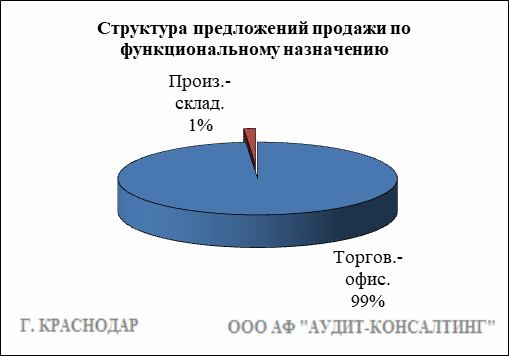 Торгово-офисная недвижимость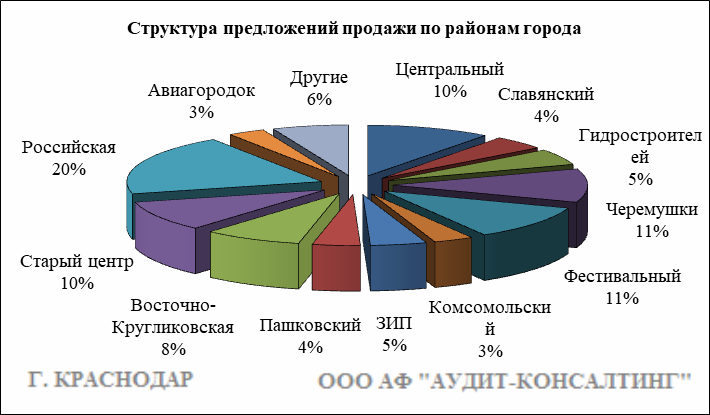 Результат проведенного анализа представлен в следующей таблице. В качестве базиса (100%) применяется средний показатель за 2014 год (65 078 руб./кв.м).Производственно-складская недвижимостьРезультат проведенного анализа представлен в следующей таблице. В качестве базиса (100%) применяется средний показатель за 2014 год (27 247 руб./кв.м).Основные выводы относительно рынка коммерческой недвижимостиПроведенный анализ рынка показал следующее:Торгово-офисная недвижимость выставляется на рынок (без учета скидки на торг) в диапазоне от 25 000 руб./кв.м. – 160 919 руб. /кв.м. в зависимости от различных ценообразующих факторов, в среднем же по состоянию на март-апрель 2020 г. цена предложения продажи торгово-офисной недвижимости составляет 78 394 руб./кв.м.Производственно-складская недвижимость выставляется на рынок (без учета скидки на торг) в диапазоне от 1 863 руб./кв.м. – 58 208 руб. /кв.м. в зависимости от различных ценообразующих факторов, в среднем же по состоянию на март-апрель 2020 г. цена предложения продажи производственно-складской недвижимости составляет 31 175 руб./кв.м.Динамика рынка недвижимости: наблюдается стагнация средней цены предложений продажи торгово-офисной недвижимости и средней цены предложений продажи производственно-складской недвижимости. Спрос, предложение: наблюдается перевес предложения над спросом, это обусловлено сложной экономической ситуацией, наложением санкций на РФ, что препятствует стабильному развитию экономики.Всемирная организация здравоохранения 11.03.2020 объявила вспышку коронавирусной инфекции COVID-19 пандемией. Условия новой реальности:- падение и нестабильность рынков;- значительная неопределенность будущего;- отсутствие рыночной активности (сделки редки, если вообще существуют).В условиях пандемии значительно возрастает рыночная неопределенность и связанная с ней погрешность определения стоимости объектов оценки – расширяются границы интервалов, в которых может находиться итоговая величина стоимости.Угроза коронавируса может влиять на рыночные условия. Однако на большинстве рынков еще не ясно, в какой степени. Осложняющие факторы связаны с колебаниями на фондовом рынке и изменением процентных ставок по ипотечным кредитам.Рынок земельных участковВ рамках данного исследования, на территории г. Краснодар выделяются следующие функциональные (географические) районы: Центральный (вкл. Табачная фабрика, Школьный, 40 лет Победы), Юбилейный (вкл. Кожевенная), Гидростроителей, Черемушки (вкл. РМЗ, ХБК), Фестивальный, Комсомольский (вкл. КСК), Славянский (вкл. МХГ, СХА), ЗИП (вкл. ККБ, Московский), Пашковский (вкл. ТЭЦ, Аэропорт), Восточно-Кругликовская, Старый центр (вкл. Горгаз), Энка (вкл. Гор. хутор, Баскет-холл), Западный обход, Немецкая деревня, Российская (вкл. Ипподром, Музыкальный), Северный (вкл. Молодежный, 9-я Тихая), Знаменский (вкл. п. Новознаменский), Авиагородок (вкл. 2-пл, 9-й км, Репино), Вавилова (вкл. Учхоз Кубань, Рубероидный).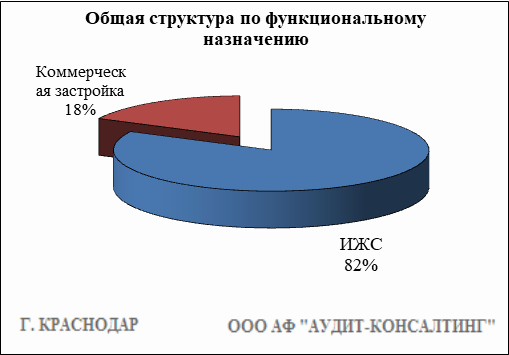 Индивидуальное жилищное строительство (ИЖС)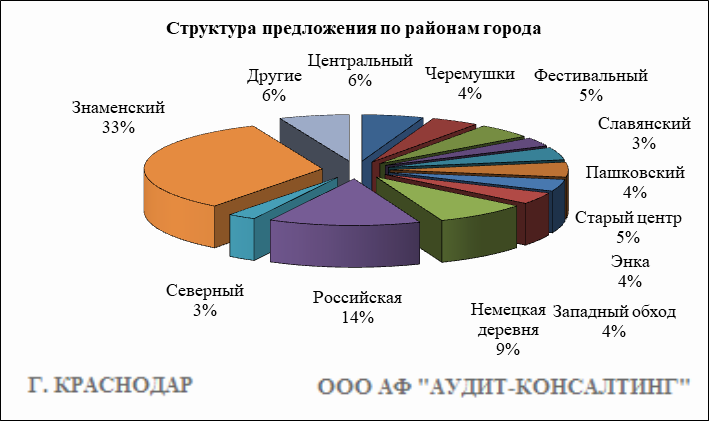 Результат проведенного анализа представлен в следующей таблице. В качестве базиса (100%) применяется средний показатель за 2014 год (886 667 руб./сот.).Коммерческая застройка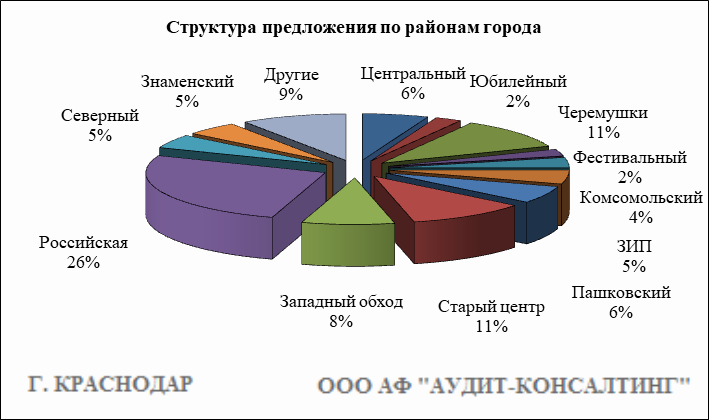 Результат проведенного анализа представлен в следующей таблице. В качестве базиса (100%) применяется средний показатель за 2014 год (965 581 руб./сот.).Основные выводы относительно рынка земельных участковПроведенный анализ рынка показал следующее:Земельные участки под индивидуальное жилищное строительство выставляются на рынок (без учета скидки на торг) в диапазоне от 135 000 руб./сот. – 3 888 888 руб./сот. в зависимости от различных ценообразующих факторов, в среднем же по состоянию на март-апрель 2020 г. цена предложения земельных участков под ИЖС составляет 724 817 руб./сот.Цена предложения земельных участков под коммерческую застройку в диапазоне от 130 000 руб./сот. – 4 285 714 руб./сот. (без учета скидки на торг) составляет 1 207 402 руб./сот.Динамика рынка недвижимости: наблюдается падение средней цены предложения продажи земельных участков под ИЖС и стагнация средней цены предложения продажи под коммерческую застройку.Спрос, предложение: наблюдается перевес предложения над спросом, это обусловлено сложной экономической ситуацией, наложением санкций на РФ, что препятствует стабильному развитию экономики.Всемирная организация здравоохранения 11.03.2020 объявила вспышку коронавирусной инфекции COVID-19 пандемией. Условия новой реальности:- падение и нестабильность рынков;- значительная неопределенность будущего;- отсутствие рыночной активности (сделки редки, если вообще существуют).В условиях пандемии значительно возрастает рыночная неопределенность и связанная с ней погрешность определения стоимости объектов оценки – расширяются границы интервалов, в которых может находиться итоговая величина стоимости.Угроза коронавируса может влиять на рыночные условия. Однако на большинстве рынков еще не ясно, в какой степени. Осложняющие факторы связаны с колебаниями на фондовом рынке и изменением процентных ставок по ипотечным кредитам.май-июнь 19июль-авг. 19сент.-окт. 19нояб.-дек. 19янв.-февр. 20март-апр. 20Средняя55 16155 40656 34656 46756 33157 694Динамика111%112%114%114%114%116%Район1-комнатные квартиры2-комнатные квартиры3-комнатные квартирымногокомнатные квартирыОбщая ср. ценаср. ценаср. ценаср. ценаср. цена2-я площадка-60 22142 772-51 49640 лет Победы54 88355 72058 41856 92855 8659-й км66 67563 27462 68443 28464 5739-я Тихая47 85345 18546 393-46 488Авиагородок55 61651 606-40 86052 630Баскет-холл60 75157 60553 552-58 591Вавилова52 12062 75447 917-55 972Восточно-Кругликовская54 59055 14855 703-55 002Гидростроителей53 89350 21448 42058 15951 398Гор. хутор55 87055 24952 578-55 352Горгаз72 22463 80060 42964 35264 775ЖК "Большая Таманская"82 25671 995--79 324ЖК "Гарантия"65 15367 61757 489-65 134ЖК "Губернский"58 54656 27356 87036 25257 579ЖК "Достоевский"57 92976 55681 237-71 326ЖК "Симфония"73 23583 12477 271-77 688ЖК "Солнечный остров"-72 857--72 857ЖК "Флотилия"68 08962 21669 891-65 927ЖК "Элегант"75 31659 01660 76255 09567 289Западный обход49 90950 92847 50844 44450 000ЗИП58 05757 86357 98953 62457 908Знаменский42 71340 38339 072-41 838Ипподром41 42039 33846 575-40 456ККБ56 19449 34852 78557 75353 135Кожевенная69 86078 04178 063-74 596Комсомольский62 25159 25951 27150 69358 889КСК56 05058 14855 11353 63156 394мкр. Панорама62 50361 01557 830-61 397Молодежный47 40145 90148 936-47 053Московский58 00759 45558 960-58 658Музыкальный51 25149 88350 04654 52450 606МХГ58 09055 16851 202-55 318Немецкая деревня59 18557 48753 47259 49957 675Новознаменский47 08446 83952 850-47 281Пашковский55 12954 04354 16162 00054 765Плодородный-----Репино65 12267 16462 800-65 234РМЗ66 37466 16564 82454 99565 593Российская49 34447 80345 40045 61748 554Рубероидный-----Северный45 25943 82843 40339 21644 507Славянский54 55654 25353 67245 41654 334Старый центр72 29371 68771 13174 59571 823СХА68 88073 48966 40653 33368 981Табачная фабрика72 52171 05866 81256 62770 662ТЭЦ62 97350 00053 550-57 511Учхоз Кубань-----Фестивальный74 00670 44069 64867 60271 834ХБК63 21860 10559 797-62 000Центральный68 23268 91164 26856 22067 317Черемушки63 38358 25760 81155 32561 316Школьный65 85376 24378 78285 22375 483Энка59 79354 65155 96670 30857 847Юбилейный77 88473 77167 27157 13473 655Всего, руб./кв. м57 86057 04158 24062 84157 694май-июнь 19июль-авг. 19сент.-окт. 19нояб.-дек. 19янв.-февр. 20март-апр. 20Средняя42 62042 61641 53343 35344 78444 476Динамика100%100%97%102%105%104%РайонСр. цена руб. за 1 кв. м.2-я площадка53 08540 лет Победы46 2359-й км49 1389-я Тихая31 664Авиагородок-Баскет-холл48 595Вавилова44 194Восточно-Кругликовская63 244Гидростроителей45 979Гор. хутор43 880Горгаз59 264Западный обход43 878ЗИП55 944Знаменский39 889Ипподром43 498ККБ43 389Кожевенная60 324Комсомольский38 974КСК67 764Молодежный29 118Московский72 034Музыкальный46 219МХГ41 349Немецкая деревня51 209Новознаменский43 235Пашковский57 049Плодородный50 641Репино42 958РМЗ52 559Российская34 281Рубероидный-Северный42 779Славянский54 909Старый центр52 930СХА61 716Табачная фабрика58 569ТЭЦ46 667Учхоз Кубань-Фестивальный64 290ХБК55 464Центральный52 826Черемушки57 849Школьный49 245Энка38 468Юбилейный57 365Всего, руб./кв.м44 476Районмай-июнь 19июль-авг. 19сент.-окт. 19нояб.-дек. 19янв.-февр. 20март-апр. 20Центральный75 54482 41578 10687 05374 35077 494Юбилейный79 71481 39580 49987 30084 87191 290Гидростроителей60 57461 12666 67470 64277 34469 761Черемушки73 65780 38679 97180 60078 16275 863Фестивальный80 68587 37071 30981 48078 54085 910Комсомольский66 80971 19870 64467 31672 97973 976Славянский60 33071 25554 06074 45767 03972 830ЗИП64 41371 85471 60377 12767 42077 886Пашковский54 52268 54657 36366 30167 61766 698Восточно-Кругликовская74 83083 47282 73672 82776 00991 988Старый центр78 99481 39480 49480 51283 31083 926Энка72 77852 48551 43472 14368 82879 399Западный обход72 45387 25865 55170 11498 43784 192Немецкая деревня105 15568 30398 11077 97766 15291 835Российская70 48175 04267 69974 09371 31874 726Северный56 96062 27253 22759 25858 57462 046Знаменский59 55957 35443 333-53 63861 532Авиагородок60 52863 18859 29364 86274 97482 497Вавилова64 35043 632--49 451-Средняя72 10277 76973 11276 69374 88878 394Динамика111%120%112%118%115%120%май-июнь 19июль-авг. 19сент.-окт. 19нояб.-дек. 19янв.-февр. 20март-апр. 20Диапазон цен исследуемого интервалаСредняя30 37830 39926 73430 96430 96331 1751 863 – 58 208Динамика111%112%98%114%114%114%-Районмай-июнь 19июль-авг. 19сент.-окт. 19нояб.-дек. 19янв.-февр. 20март-апр. 20Диапазон цен исследуемого интервалаЦентральный1 306 6591 382 2181 369 6531 271 7911 332 9811 571 671629 629 - 3 500 000Юбилейный1 024 916905 338820 0001 250 000925 0001 339 439300 000 - 1 935 483Гидростроителей945 333----908 585233 333 - 2 159 090Черемушки1 165 1071 224 2881 368 5731 479 1021 481 9111 351 115849 056 - 2 430 769Фестивальный1 803 4651 760 4961 848 7371 983 7511 921 5882 037 793562 500 - 3 500 000Комсомольский743 612895 814-833 759910 714705 882333 333 - 1 428 571Славянский1 311 1791 100 9131 044 4541 012 190987 6481 118 281550 000 - 2 333 333ЗИП872 857915 714-562 500639 130--Пашковский691 251885 217565 390776 765753 255749 499200 000 - 1 250 000Восточно-Кругликовская533 928639 093577 857563 315600 685501 250220 000 - 625 000Старый центр1 449 4421 099 9931 647 7801 617 3551 675 9371 656 088200 000 - 3 888 888Энка568 633441 471495 672506 125449 445516 019160 000 - 1 192 857Западный обход522 057467 151486 162479 329529 082537 925250 000 - 1 075 000Немецкая деревня341 476324 356352 122335 270421 624413 432150 000 - 1 300 000Российская453 586423 417403 626490 985542 308506 509135 000 - 1 500 000Северный544 443486 669542 194596 548615 811672 698375 000 - 1 930 000Знаменский301 527324 480308 091281 394319 394313 189180 000 - 689 655Авиагородок690 347595 706639 311797 971800 824816 325500 000 - 1 133 333Вавилова956 944762 7551 309 062437 500-650 000300 000 - 900 000Средняя850 892727 016742 913814 631751 066724 817135 000 - 3 888 888Динамика96%82%84%92%85%82%-Районмай-июнь 19июль-авг. 19сент.-окт. 19нояб.-дек. 19янв.-февр. 20март-апр. 20Диапазон цен исследуемого интервалаЦентральный2 605 3892 011 9581 774 1661 350 0732 196 0371 117 404172 727 - 2 294 117Юбилейный-1 601 6421 200 0002 040 9092 187 5001 536 956900 000 - 2 173 913Гидростроителей1 344 1801 228 5591 266 514989 046864 631--Черемушки1 193 4051 604 7611 556 5711 412 3002 103 3671 438 953466 666 - 2 642 857Фестивальный1 515 2782 225 1612 583 1942 055 3982 255 5942 457 2361 625 000 - 3 289 473Комсомольский1 237 999933 7841 442 5921 734 444-500 742240 384 - 1 000 000Славянский-1 292 5301 284 7541 617 1301 029 8381 847 118202 173 - 3 492 063ЗИП-1 700 0001 966 814-800 0001 017 816857 142 - 1 376 623Пашковский805 1771 015 943908 2411 003 6231 135 0571 199 073500 000 - 2 830 188Восточно-Кругликовская1 473 5252 262 5001 187 637-1 160 0001 370 000140 000 - 2 600 000Старый центр2 501 2152 372 8712 262 9521 896 1542 013 3552 337 839385 416 - 4 285 714Энка658 2571 279 528998 4241 554 155703 252914 285828 571 - 1 000 000Западный обход833 333559 654681 320777 777751 365877 037400 000 - 1 066 666Немецкая деревня--595 1381 053 797---Российская434 142976 942729 715775 747904 401970 137130 000 - 1 642 857Северный684 150674 489714 663600 862182 401694 375450 000 - 1 025 000Знаменский401 065463 856211 640-325 000412 671150 684 - 500 000Авиагородок1 111 4831 345 833868 219-908 3331 056 556294 930 - 1 818 181Вавилова-390 000-674 358360 000--Средняя1 290 7471 340 9761 238 3711 379 3811 343 3481 207 402130 000 - 4 285 714Динамика134%139%128%143%139%125%-ООО АФ "Аудит-Консалтинг"г. Москва, ул. Новодмитровская, 2. с. 7, оф. 18
Отдел Аудита и Бухгалтерского учета
Тел: +7 (495) 280-35-58, +7 (903) 154-36-54
Отдел Жилой недвижимости
Тел: +7 (925)830-63-31, +7 (495) 280-35-58
Отдел Коммерческой недвижимости , Оценка бизнеса
Тел: +7 (926) 863-20-12, 
E-mail: AKO-MK@nsaudit.ru    